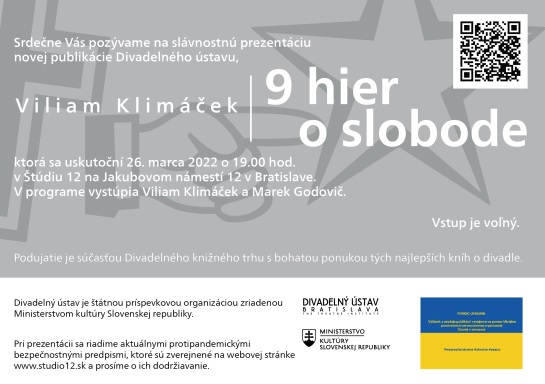 POZVÁNKA: Slávnostná prezentácia novej publikácie Divadelného ústavu Viliama Klimáčka 9 hier o slobode, ktorá sa uskutoční v rámci podujatia 1. KNIŽNÝ DIVADELNÝ TRH. A čo je najdôležitejšie, výťažok z predaja publikácií venujú usporiadatelia na pomoc Ukrajine prostredníctvom neziskovej organizácie Človek v ohrození.25. – 26. marec 2022 | 16.00 – 20.00 hod. | Štúdio 12, Jakubovo nám. 12, Bratislava|Bratislava, 23. marec 2022 | – Divadelný ústav pripravil podujatie Knižný divadelný trh, na ktorom vás čaká pútavý program. Verejne uvedieme do života publikáciu Viliama Klimáčka 9 hier o slobode. A čo je najdôležitejšie, výťažok z predaja publikácií od vydavateľstiev venujú usporiadatelia na pomoc Ukrajine prostredníctvom neziskovej organizácie Človek v ohrození. Knižným divadelným trhom zakladáme tradíciu nového knižného festivalu so zameraním na divadelnú literatúru, divadelné hry, knihy o divadelnom umení. Na 1. Knižnom divadelnom trhu, ktorý sa koná v piatok 25. 3. 2022a sobotu 26. 3. 2022 vždy od 16.00 do 20.00 hod. v Štúdiu 12 na Jakubovom námestí 12 v Bratislave, na vás okrem množstva kníh o divadle čaká sprievodný program. Tešiť sa môžete na stretnutie s dramatikmi aj hereckými protagonistami a tvorcami divadla. Piatok 25. 3. 2022 o 17.00 hod.Fakulta dramatických umení AU BBUmenie živého slova Medzinárodnými festivalmi niekoľkonásobne ocenené umelecké prednesy študentiek Katedry herectva Fakulty dramatických umení AU BB. Zuzana Ogurčáková prednesie text Jany Beňovej Kam do mesta a Eva Gribová prednesie text Daniila Charmsa Osud profesorovej ženy.Piatok 25. 3. 2022 o 18.00 hod.Asociácia CORPUSEdícia PLEROMA vydavateľstva Asociácia CORPUS Autor a prekladateľ Robo Švarc je v kontexte slovenskej filozofickej estetiky ojedinelým fenoménom. V rámci diskusie uvedie svoju esejistickú štúdiu NON EXIT a preklad knihy uznávaného švajčiarskeho režiséra, esejistu, dramatika a filmára Mila Raua Kongo Tribunál. Piatok 25. 3. 2022 o 19.00 hod.Drewo a srdMoc a násilie ako faktory deštruktívnosti v dráme Sarah Kane Spustošení Ťažisko prednášky tvoria štruktúra a dôsledky fenoménov moci a násilia, ako ich stvárňuje a reflektuje Sarah Kane v dráme Spustošení (Blasted, 1995). Prednášku povedie Mgr. Peter Brezňan, PhD., Ústav literárnej a umeleckej komunikácie, Filozofická fakulta UKF v Nitre.Sobota 26. 3. 2022 o 17.00 hod.Divadelná fakulta VŠMU Inscenované čítanie modernej maďarskej drámy CUV VŠMU momentálne pripravuje publikáciu Antológia modernej maďarskej drámy. Na divadelných knižných trhoch máte možnosť vypočuť si úryvky z vybraných dramatických textov tejto publikácie v podaní študentiek a študentov Divadelnej fakulty VŠMU. Inscenované čítanie pripravili Karol Rédli (preklad) a Marek Lupták (réžia). Sobota 26. 3. 2022 o 18.00 hod.Ústav divadelnej a filmovej vedy Centra vied o umení SAV, v. v. i.Divadlo vo vede  I. blok: Miloš Mistrík a Michaela Mojžišová priblížia výrazné osobnosti svetového divadla Jacquesa Dalcrozea – skladateľa, hudobníka a hudobného pedagóga, a Petra Konwitschneho – renomovaného európskeho operného režiséra. II. blok: Dagmar Podmaková predstaví chystanú publikáciu o 100 rokoch SND, v ktorej sa venuje inscenáciám a tvorcom našej prvej scény. Karol Mišovic predstaví publikáciu Témy na okraji záujmu? a posunie pozornosť na našu prítomnosť. Diskusiu povedie Elena Knopová.Sobota 26. 3. 2022 o 19.00 hod.Divadelný ústavViliam Klimáček 9 hier o slobodeSlávnostná prezentácia publikácie Nová kniha Divadelného ústavu obsahuje popri deviatich zaujímavých hrách slovenského dramatika aj jeho esej o politickom divadle a odbornú štúdiu Juraja Šebestu. Knihu predstaví sám autor v rozhovore s Marekom Godovičom.A čo je najdôležitejšie výťažok z predaja publikácií venujú usporiadatelia na pomoc Ukrajine prostredníctvom neziskovej organizácie Človek v ohrození. Divadelný ústav v Bratislave zároveň vyjadruje plnú podporu ukrajinským umelkyniam a umelcom, divadelníčkam a divadelníkom v ich hrdinskej snahe chrániť základné ľudské slobody. Uznávame jedine MIER. Naše hodnoty sú založené na vzájomnom rešpektovaní, spolupráci a pomoci. Z toho dôvodu Divadelný ústav založil na Facebooku verejnú skupinu DIVADELNÝ AZYL UKRAJINA.SK v snahe vytvoriť STREDISKO INFORMÁCIÍ pre divadelné inštitúcie a jednotlivcov.Naším cieľom je:zdieľať mapu aktivít slovenských divadiel na pomoc Ukrajine,zhromaždiť dostupné iniciatívy,sprostredkovať informácie o umeleckých príležitostiach a pracovných ponukách v divadlách, začleniť ukrajinských kolegov do slovenskej divadelnej komunity.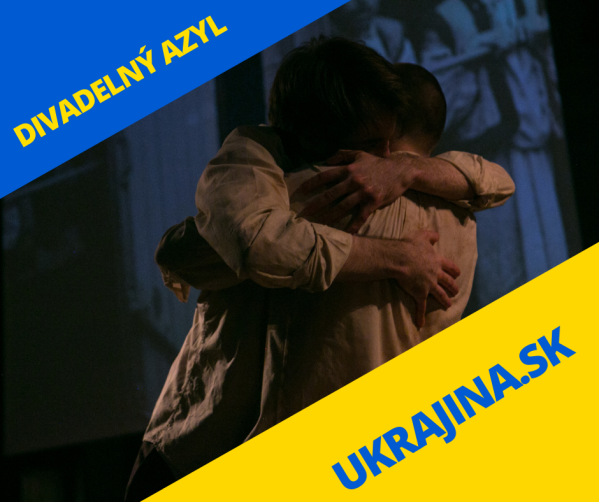 Vladislava Fekete, riaditeľka Divadelného ústavu: „Rozhodli sme sa, že sa pokúsime vytvoriť sieť, kanál informácií, v rámci ktorého budeme zoskupovať všetky iniciatívy z našich divadiel. Chceme podať pomocnú ruku, ale na druhej strane sa chceme zorientovať v legislatíve, aby sme vedeli promptne reagovať a uplatniť našich kolegov z Ukrajiny napríklad aj na našom pracovnom trhu. Vznikajú možnosti rezidencií, stáží, štipendií, atď.“ #stojimepriukrajine #pomocukrajine #kulturaspaja #umeniepomaha---V prípade ďalších doplňujúcich otázok je vám k dispozícii:Ing. Jana Dugasová PR Divadelného ústavuDivadelný ústav, Jakubovo nám. 12, 813 57 BratislavaTel. +421 2 2048 7106Mobil: +421 918 838 761E-mail: jana.dugasova@theatre.sk